Bydgoszcz, 30 grudnia 2020 r.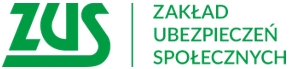 Informacja prasowaMasz pytania o Tarczę 6.0? ZadzwońWe wtorek, 5 stycznia będzie można porozmawiać z ekspertem ZUS o wsparciu w ramach najnowszej tarczy antykryzysowej. W czasie dyżuru telefonicznego będzie można dowiedzieć się m. in.: kto i kiedy może złożyć wniosek o jednorazowe dodatkowe świadczenie postojowe, dodatkowe świadczenie postojowe oraz zwolnienie z opłacania składek. Dyżur odbędzie się w godz. od 09.00 do 11.00 pod numerem telefonu 
54 230 73 79. - informuje Krystyna Michałek, rzecznik regionalny ZUS województwa kujawsko-pomorskiego.Krystyna MichałekRzecznik Regionalny ZUSWojewództwa Kujawsko-Pomorskiego